嘉義縣 安東 國民小學111學年度雙語國家政策－口說英語展能樂學計畫國民中小學英語日活動成果報告表(表格不夠，請自行增列）活動名稱聖誕闖關辦理日期辦理日期2022.12.21辦理地點校園參加人數參加人數313成果摘要-活動內容介紹及特色說明(列點說明)全校分低中高年級三組，每組分別設計不同程度地的英語闖關活動。低年級:終極密碼戰    依照海報上的提示，找到相對應的字母，完成後試著將組合出來的句子念出來給關主聽，過關者關主會在闖關卡上蓋上印章，學生帶著過關的闖關卡至聖誕樹換禮物。中年級：聖誕節闖關    此次活動結合定向以及學校雙語標示。每位學生會拿到一份聖誕任務卡，中年級學生須對照任務卡上學校地圖到圖上的地點找到字卡，對照英語地點標示寫出該地點的英語單字。完成後找關主唸任務卡單字，完成者就可以領取禮物。高年級：聖誕節闖關    除完成上面的任務之外，還要利用單字造出一個句子，把句子唸給關主聽才可領取禮物。六年級送聖誕襪    六年級利用社團時間，在外師的引導之下，完成聖誕襪製作，並寫上聖誕祝福，將聖誕襪送給所有一年級的學生，彼此互道祝福與感謝。全校分低中高年級三組，每組分別設計不同程度地的英語闖關活動。低年級:終極密碼戰    依照海報上的提示，找到相對應的字母，完成後試著將組合出來的句子念出來給關主聽，過關者關主會在闖關卡上蓋上印章，學生帶著過關的闖關卡至聖誕樹換禮物。中年級：聖誕節闖關    此次活動結合定向以及學校雙語標示。每位學生會拿到一份聖誕任務卡，中年級學生須對照任務卡上學校地圖到圖上的地點找到字卡，對照英語地點標示寫出該地點的英語單字。完成後找關主唸任務卡單字，完成者就可以領取禮物。高年級：聖誕節闖關    除完成上面的任務之外，還要利用單字造出一個句子，把句子唸給關主聽才可領取禮物。六年級送聖誕襪    六年級利用社團時間，在外師的引導之下，完成聖誕襪製作，並寫上聖誕祝福，將聖誕襪送給所有一年級的學生，彼此互道祝福與感謝。全校分低中高年級三組，每組分別設計不同程度地的英語闖關活動。低年級:終極密碼戰    依照海報上的提示，找到相對應的字母，完成後試著將組合出來的句子念出來給關主聽，過關者關主會在闖關卡上蓋上印章，學生帶著過關的闖關卡至聖誕樹換禮物。中年級：聖誕節闖關    此次活動結合定向以及學校雙語標示。每位學生會拿到一份聖誕任務卡，中年級學生須對照任務卡上學校地圖到圖上的地點找到字卡，對照英語地點標示寫出該地點的英語單字。完成後找關主唸任務卡單字，完成者就可以領取禮物。高年級：聖誕節闖關    除完成上面的任務之外，還要利用單字造出一個句子，把句子唸給關主聽才可領取禮物。六年級送聖誕襪    六年級利用社團時間，在外師的引導之下，完成聖誕襪製作，並寫上聖誕祝福，將聖誕襪送給所有一年級的學生，彼此互道祝福與感謝。全校分低中高年級三組，每組分別設計不同程度地的英語闖關活動。低年級:終極密碼戰    依照海報上的提示，找到相對應的字母，完成後試著將組合出來的句子念出來給關主聽，過關者關主會在闖關卡上蓋上印章，學生帶著過關的闖關卡至聖誕樹換禮物。中年級：聖誕節闖關    此次活動結合定向以及學校雙語標示。每位學生會拿到一份聖誕任務卡，中年級學生須對照任務卡上學校地圖到圖上的地點找到字卡，對照英語地點標示寫出該地點的英語單字。完成後找關主唸任務卡單字，完成者就可以領取禮物。高年級：聖誕節闖關    除完成上面的任務之外，還要利用單字造出一個句子，把句子唸給關主聽才可領取禮物。六年級送聖誕襪    六年級利用社團時間，在外師的引導之下，完成聖誕襪製作，並寫上聖誕祝福，將聖誕襪送給所有一年級的學生，彼此互道祝福與感謝。檢討或建議事項同一天辦全校性的活動稍嫌混亂但卻也樂趣無窮，考量老師人力上的不足，下次可以建議各年段分開進行。同一天辦全校性的活動稍嫌混亂但卻也樂趣無窮，考量老師人力上的不足，下次可以建議各年段分開進行。同一天辦全校性的活動稍嫌混亂但卻也樂趣無窮，考量老師人力上的不足，下次可以建議各年段分開進行。同一天辦全校性的活動稍嫌混亂但卻也樂趣無窮，考量老師人力上的不足，下次可以建議各年段分開進行。照片說明（4-10張）照片說明（4-10張）照片說明（4-10張）照片說明（4-10張）照片說明（4-10張）照片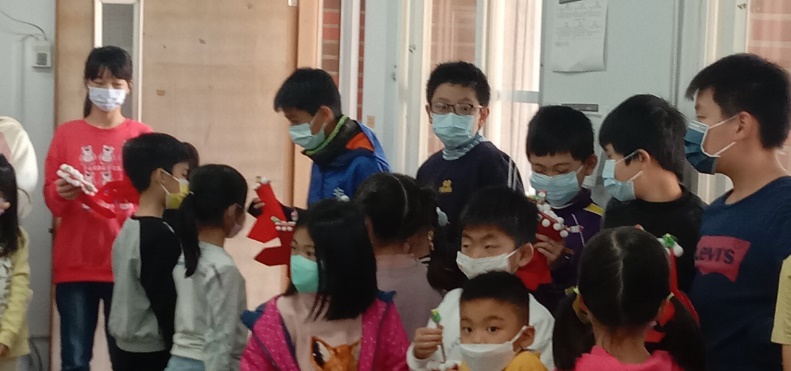 照片照片照片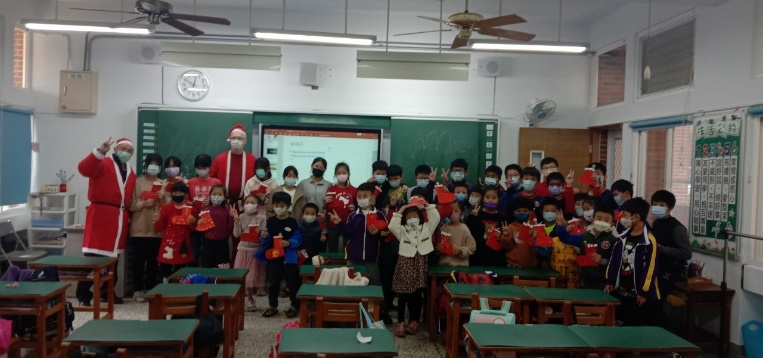 照片六年級送聖誕襪活動六年級送聖誕襪活動六年級送聖誕襪活動六年級與一年級共享聖誕祝福六年級與一年級共享聖誕祝福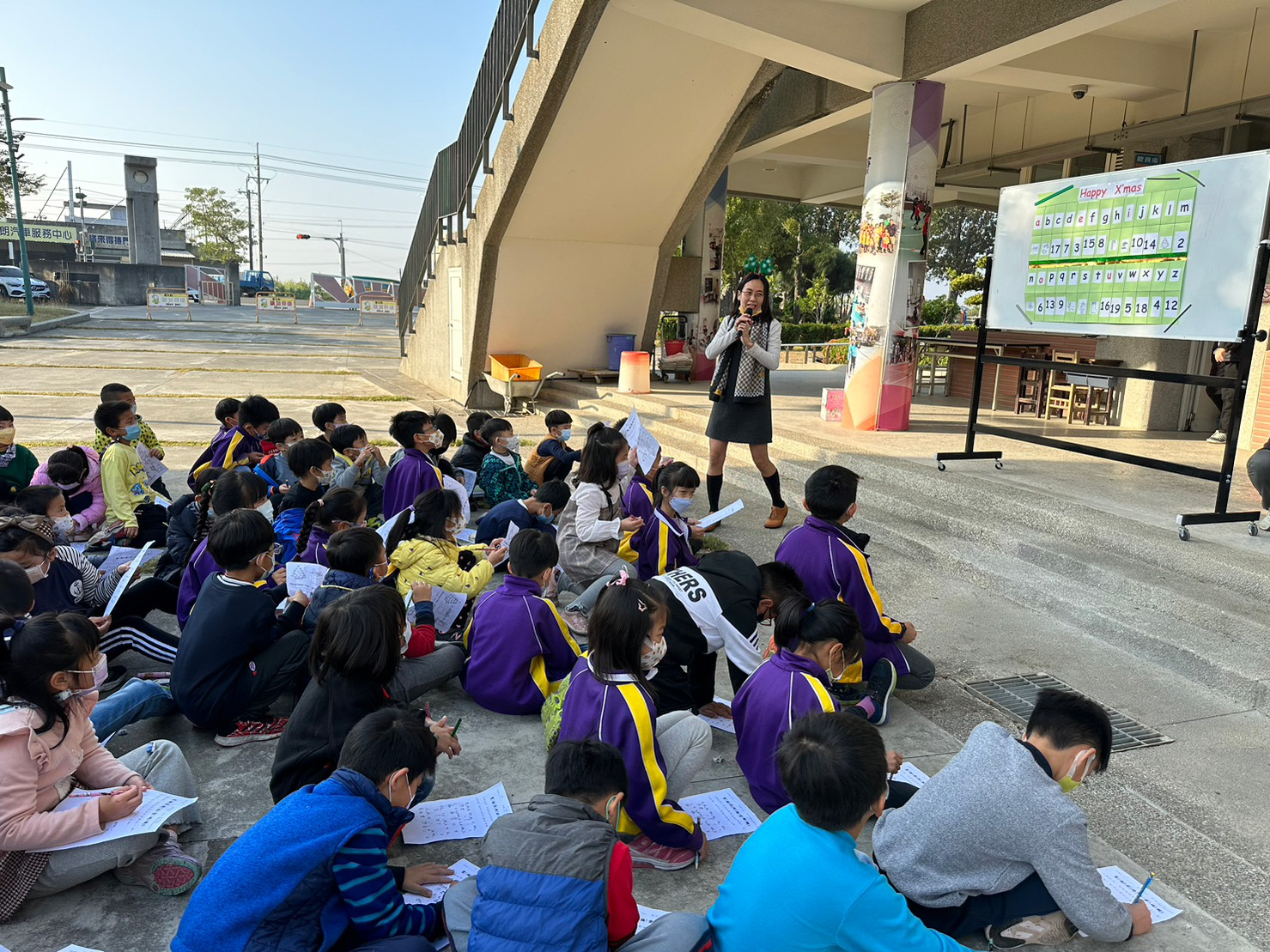 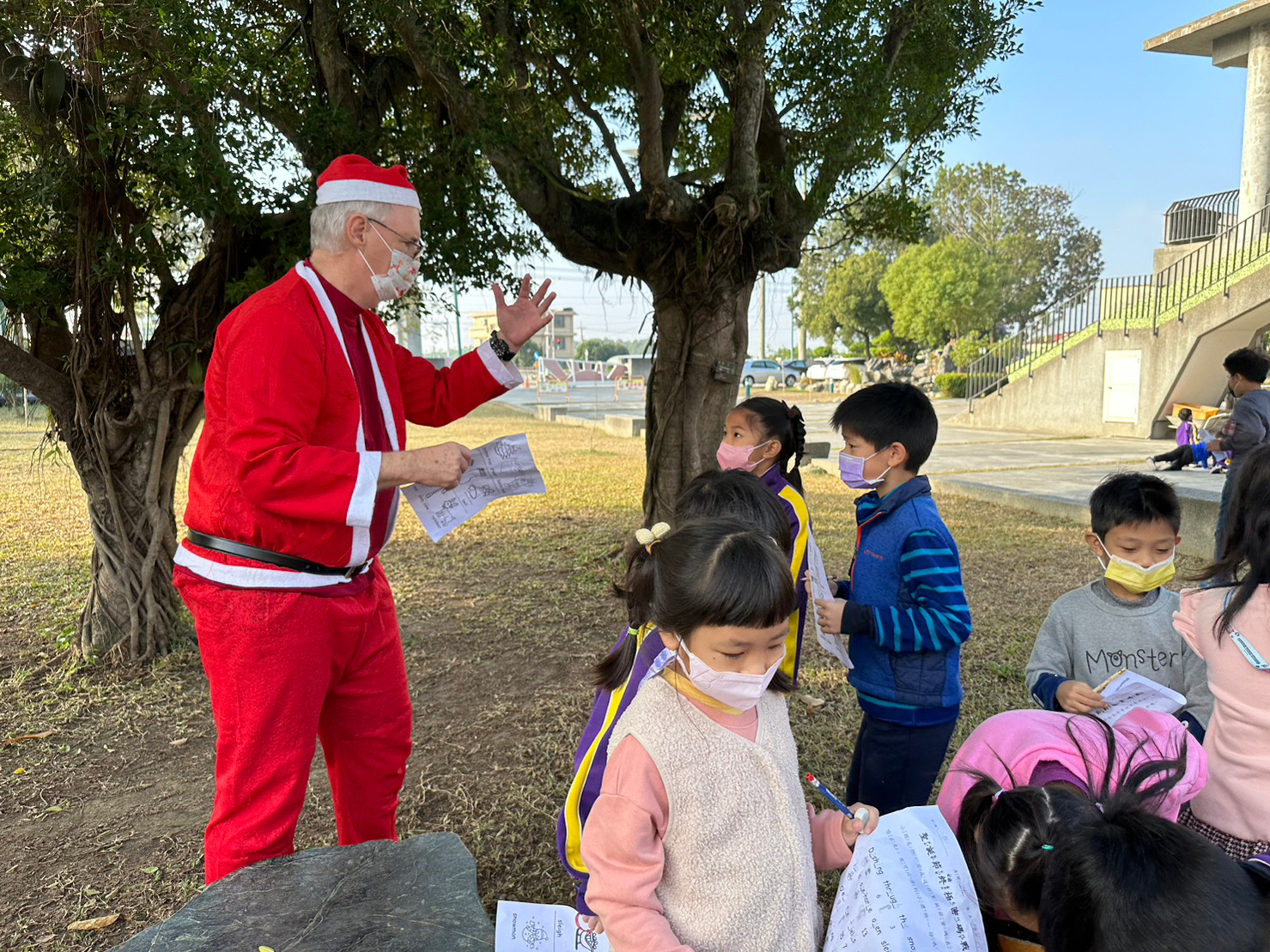 低年級終極密碼戰低年級終極密碼戰低年級終極密碼戰低年級闖關成功者找聖誕老人換禮物低年級闖關成功者找聖誕老人換禮物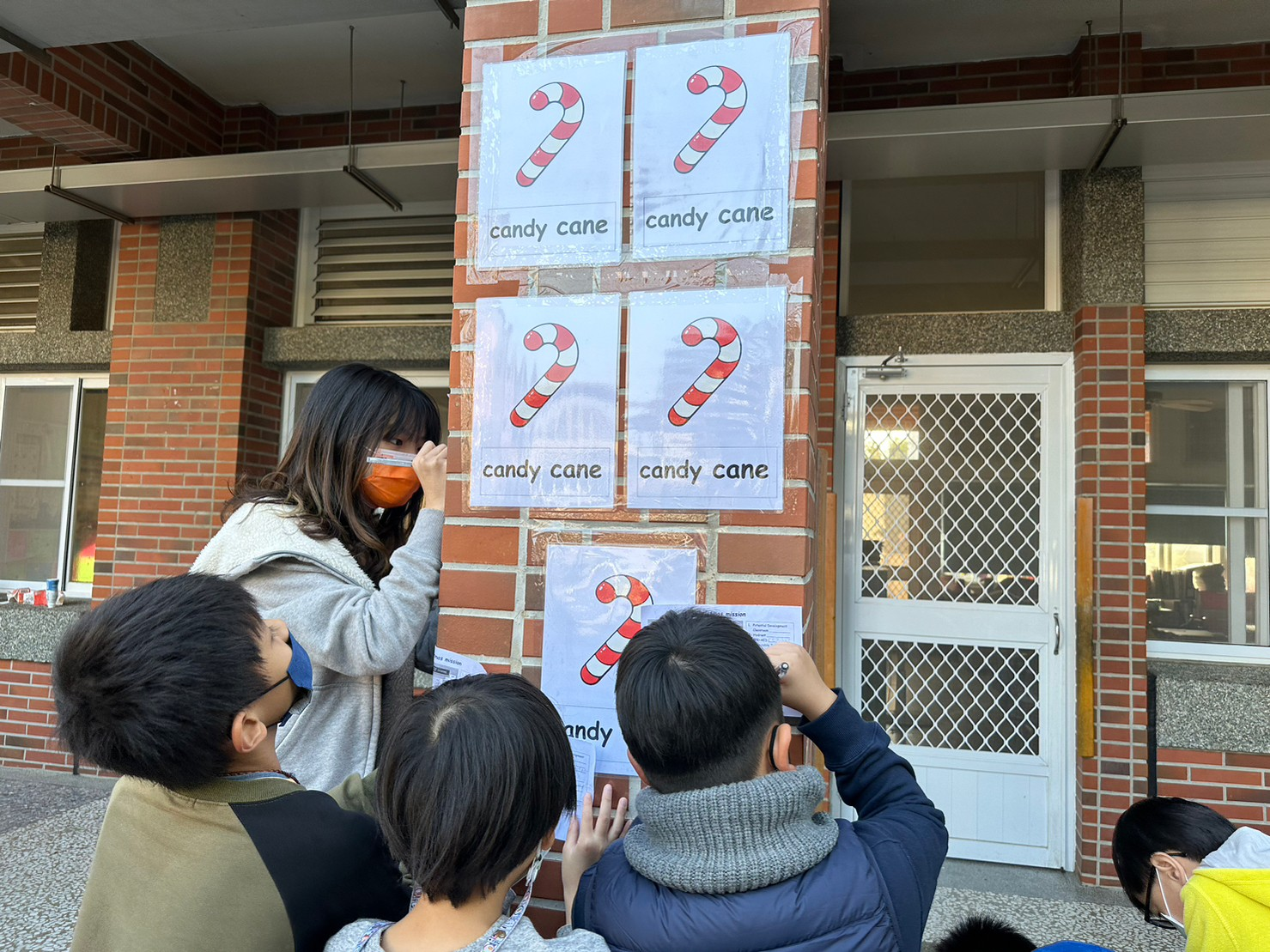 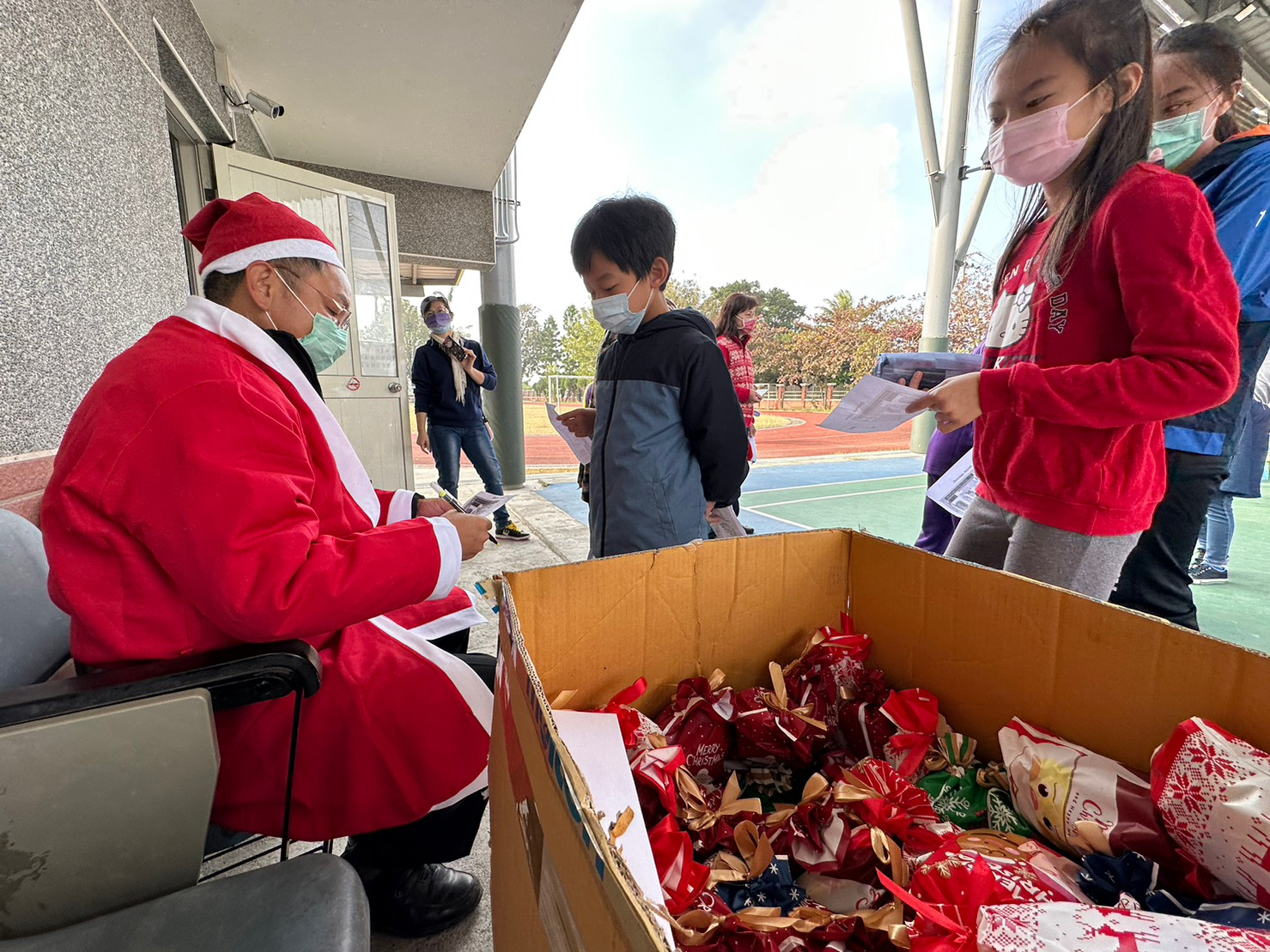 中高年級聖誕節大地遊戲闖關活動中高年級聖誕節大地遊戲闖關活動中高年級聖誕節大地遊戲闖關活動中高年級闖關後開心跟聖誕老人換禮物中高年級闖關後開心跟聖誕老人換禮物